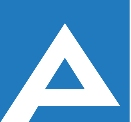 Agenţia Naţională pentru Ocuparea Forţei de MuncăLista candidaţilor admişi la concursul pentru ocuparea funcţiilor publice vacante:Specialist principal în cadrul Direcției generale ocuparea forței de muncă mun. ChișiăuNotă: Persoanele care au depus dosarul de concurs prin e-mail se vor prezenta la data de                         27.01.2021 ora 09:00 cu documentele originale pentru a se verifica veridicitatea actelor depuse, sub sancţiunea respingerii dosarului de concurs (mun. Chișinău,  str. V. Alecsandri 1, etajul VI).Nr. d/oNume, PrenumeComentarii1.Carabeț DorinaProba scrisă va avea loc la data de 27.01.2021, ora 09.30, sala de ședințe a Agenției Naționale pentru Ocuparea Forței de Muncă,mun. Chișinău, str. Vasile Alecsandri, 1, etajul VI2.Craciun VeraProba scrisă va avea loc la data de 27.01.2021, ora 09.30, sala de ședințe a Agenției Naționale pentru Ocuparea Forței de Muncă,mun. Chișinău, str. Vasile Alecsandri, 1, etajul VI3.Popov TatianaProba scrisă va avea loc la data de 27.01.2021, ora 09.30, sala de ședințe a Agenției Naționale pentru Ocuparea Forței de Muncă,mun. Chișinău, str. Vasile Alecsandri, 1, etajul VI4.Gonța StelianaProba scrisă va avea loc la data de 27.01.2021, ora 09.30, sala de ședințe a Agenției Naționale pentru Ocuparea Forței de Muncă,mun. Chișinău, str. Vasile Alecsandri, 1, etajul VI5.Dohotaru AdrianaProba scrisă va avea loc la data de 27.01.2021, ora 09.30, sala de ședințe a Agenției Naționale pentru Ocuparea Forței de Muncă,mun. Chișinău, str. Vasile Alecsandri, 1, etajul VI